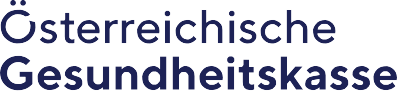 Anforderungszeitraum 1. Jänner und 1. Juli                                    für ___ Quartal ____ JahrVertragspartnerservice pro.ordinatione@oegk.at www.gesundheitskasse.atTel. +43 5 0766-14104816Fax +43 5 0766-1466104816Bitte die benötigte Stückzahl im stark umrandeten Feld gut lesbar anführen.* Wichtig:Grundsätzlich sind die Standardprodukte zu bestellen; Sicherheitsprodukte nur in kleinen Mengen und ausschließlich dann, wenn Sie diese als Arbeitgeber Ihren Mitarbeiter/innen zur Verfügung stellen (siehe RS Nr. 1336/2013)!Genehmigungsvermerk der ÖGK:......................................................................................	............................................................................Ort und DatumWare übernommen:......................................................................................Stempel und Unterschrift des Vertragsarztes14-ÖGK-VP-I F. 120 30.09.20191. StandardprodukteGrößeBest. MengeBew. Menge2. Sicherheitsprodukte*2. Sicherheitsprodukte*GrößeBest. MengeBew. MengeEinmal-Spritzen á 100 Stk.Einmal-Spritzen á 100 Stk.2 mlSicherheits-Einmal-Kanülen1 OP = 100 Stk.(Größe in mm)Sicherheits-Einmal-Kanülen1 OP = 100 Stk.(Größe in mm)0,9x38Einmal-Spritzen á 100 Stk.Einmal-Spritzen á 100 Stk.5 mlSicherheits-Einmal-Kanülen1 OP = 100 Stk.(Größe in mm)Sicherheits-Einmal-Kanülen1 OP = 100 Stk.(Größe in mm)0,8x38Einmal-Spritzen á 100 Stk.Einmal-Spritzen á 100 Stk.10 mlSicherheits-Einmal-Kanülen1 OP = 100 Stk.(Größe in mm)Sicherheits-Einmal-Kanülen1 OP = 100 Stk.(Größe in mm)0,7x25Einmal-Spritzen á 100 Stk.Einmal-Spritzen á 100 Stk.20 mlSicherheits-Einmal-Kanülen1 OP = 100 Stk.(Größe in mm)Sicherheits-Einmal-Kanülen1 OP = 100 Stk.(Größe in mm)0,65x25Einmalnadeln0,90 x 38 mmGr. 1Sicherheits-Einmal-Kanülen1 OP = 100 Stk.(Größe in mm)Sicherheits-Einmal-Kanülen1 OP = 100 Stk.(Größe in mm)0,5x25Standard0,80 x 38 mmGr. 2Sicherheits-Einmal-Kanülen1 OP = 100 Stk.(Größe in mm)Sicherheits-Einmal-Kanülen1 OP = 100 Stk.(Größe in mm)0,45x131 OP = 100 Stk.0,70 x 32 mmGr. 12Sicherheits-Einmal-Kanülen1 OP = 100 Stk.(Größe in mm)Sicherheits-Einmal-Kanülen1 OP = 100 Stk.(Größe in mm)0,4x131 OP = 100 Stk.0,60 x 25 mmGr. 16Blutentnahmekanülen„Vacuette“1 OP = 100 Stk.Blutentnahmekanülen„Vacuette“1 OP = 100 Stk.20 G1 OP = 100 Stk.0,55 x 25 mmGr. 17Blutentnahmekanülen„Vacuette“1 OP = 100 Stk.Blutentnahmekanülen„Vacuette“1 OP = 100 Stk.21 G1 OP = 100 Stk.0,45 x 23 mmGr. 18Blutentnahmekanülen„Vacuette“1 OP = 100 Stk.Blutentnahmekanülen„Vacuette“1 OP = 100 Stk.22 G1 OP = 100 Stk.0,40 x 20 mmGr. 20Sicherheits-Venenverweilkanülen„Venflon“1 OP = 1 Stk.32 mm/grün45 mm/grünrosa blau18 GEinmalnadeln	0,70 x 50 mmSondergrößen	0,90 x 50 mm1 OP = 100 Stk.	0,60 x 80 mm0,80 x 120 mm1,20 x 50 mmEinmalnadeln	0,70 x 50 mmSondergrößen	0,90 x 50 mm1 OP = 100 Stk.	0,60 x 80 mm0,80 x 120 mm1,20 x 50 mmschwarzSicherheits-Venenverweilkanülen„Venflon“1 OP = 1 Stk.32 mm/grün45 mm/grünrosa blau18 GEinmalnadeln	0,70 x 50 mmSondergrößen	0,90 x 50 mm1 OP = 100 Stk.	0,60 x 80 mm0,80 x 120 mm1,20 x 50 mmEinmalnadeln	0,70 x 50 mmSondergrößen	0,90 x 50 mm1 OP = 100 Stk.	0,60 x 80 mm0,80 x 120 mm1,20 x 50 mmgelbSicherheits-Venenverweilkanülen„Venflon“1 OP = 1 Stk.32 mm/grün45 mm/grünrosa blau20 GEinmalnadeln	0,70 x 50 mmSondergrößen	0,90 x 50 mm1 OP = 100 Stk.	0,60 x 80 mm0,80 x 120 mm1,20 x 50 mmEinmalnadeln	0,70 x 50 mmSondergrößen	0,90 x 50 mm1 OP = 100 Stk.	0,60 x 80 mm0,80 x 120 mm1,20 x 50 mmblauSicherheits-Venenverweilkanülen„Venflon“1 OP = 1 Stk.32 mm/grün45 mm/grünrosa blau22 GEinmalnadeln	0,70 x 50 mmSondergrößen	0,90 x 50 mm1 OP = 100 Stk.	0,60 x 80 mm0,80 x 120 mm1,20 x 50 mmEinmalnadeln	0,70 x 50 mmSondergrößen	0,90 x 50 mm1 OP = 100 Stk.	0,60 x 80 mm0,80 x 120 mm1,20 x 50 mmgrünSicherheitsvenenpunktions- 1,1 x 20 mmkanülen mit Flügeln	0,8 x 20 mm„Butterfly“	0,6 x 20 mm1 OP = 50 Stk.Sicherheitsvenenpunktions- 1,1 x 20 mmkanülen mit Flügeln	0,8 x 20 mm„Butterfly“	0,6 x 20 mm1 OP = 50 Stk.19 GEinmalnadeln	0,70 x 50 mmSondergrößen	0,90 x 50 mm1 OP = 100 Stk.	0,60 x 80 mm0,80 x 120 mm1,20 x 50 mmEinmalnadeln	0,70 x 50 mmSondergrößen	0,90 x 50 mm1 OP = 100 Stk.	0,60 x 80 mm0,80 x 120 mm1,20 x 50 mmrosaSicherheitsvenenpunktions- 1,1 x 20 mmkanülen mit Flügeln	0,8 x 20 mm„Butterfly“	0,6 x 20 mm1 OP = 50 Stk.Sicherheitsvenenpunktions- 1,1 x 20 mmkanülen mit Flügeln	0,8 x 20 mm„Butterfly“	0,6 x 20 mm1 OP = 50 Stk.21 GBlutentnahme-kanülen/Vacuette 1 OP = 100 Stk.0,90 x 38 mm0,80 x 39 mm0,70 x 38 mm20 GSicherheitsvenenpunktions- 1,1 x 20 mmkanülen mit Flügeln	0,8 x 20 mm„Butterfly“	0,6 x 20 mm1 OP = 50 Stk.Sicherheitsvenenpunktions- 1,1 x 20 mmkanülen mit Flügeln	0,8 x 20 mm„Butterfly“	0,6 x 20 mm1 OP = 50 Stk.23 GBlutentnahme-kanülen/Vacuette 1 OP = 100 Stk.0,90 x 38 mm0,80 x 39 mm0,70 x 38 mm21 GSicherheitsvenenpunktions- 1,1 x 20 mmkanülen mit Flügeln	0,8 x 20 mm„Butterfly“	0,6 x 20 mm1 OP = 50 Stk.Sicherheitsvenenpunktions- 1,1 x 20 mmkanülen mit Flügeln	0,8 x 20 mm„Butterfly“	0,6 x 20 mm1 OP = 50 Stk.23 GBlutentnahme-kanülen/Vacuette 1 OP = 100 Stk.0,90 x 38 mm0,80 x 39 mm0,70 x 38 mm22 GInfusionsgeräteInfudrop Air M-G 1 OP = 1 Stk.InfusionsgeräteInfudrop Air M-G 1 OP = 1 Stk.Venenverweilkanülen„Venflon“1 OP = 1 Stk.32 mm/grün45 mm/grünrosa blau18 GInfusionsgeräteInfudrop Air M-G 1 OP = 1 Stk.InfusionsgeräteInfudrop Air M-G 1 OP = 1 Stk.Venenverweilkanülen„Venflon“1 OP = 1 Stk.32 mm/grün45 mm/grünrosa blau18 GInfusionsgeräteInfudrop Air M-G 1 OP = 1 Stk.InfusionsgeräteInfudrop Air M-G 1 OP = 1 Stk.Venenverweilkanülen„Venflon“1 OP = 1 Stk.32 mm/grün45 mm/grünrosa blau20 GVenenverweilkanülen„Venflon“1 OP = 1 Stk.32 mm/grün45 mm/grünrosa blau22 GVenenpunktions-kanülen mit Flügeln„Butterfly“1 OP = 100 Stk.1,1 x 19 mm0,8 x 19 mm0,6 x 19 mm19 GVenenpunktions-kanülen mit Flügeln„Butterfly“1 OP = 100 Stk.1,1 x 19 mm0,8 x 19 mm0,6 x 19 mm21 GVenenpunktions-kanülen mit Flügeln„Butterfly“1 OP = 100 Stk.1,1 x 19 mm0,8 x 19 mm0,6 x 19 mm23 GVenenpunktions-kanülen mit Flügeln„Butterfly“1 OP = 100 Stk.1,1 x 19 mm0,8 x 19 mm0,6 x 19 mm23 G